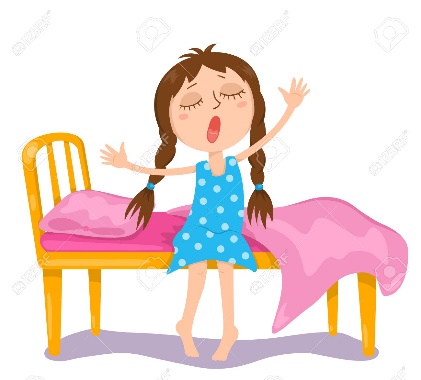 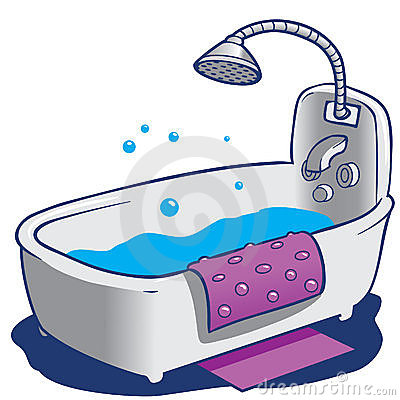 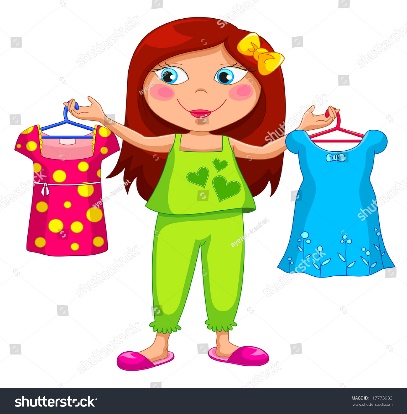    KAD SE PROBUDIŠ,                        OPEREŠ,                             ILI PREODIJEVAŠ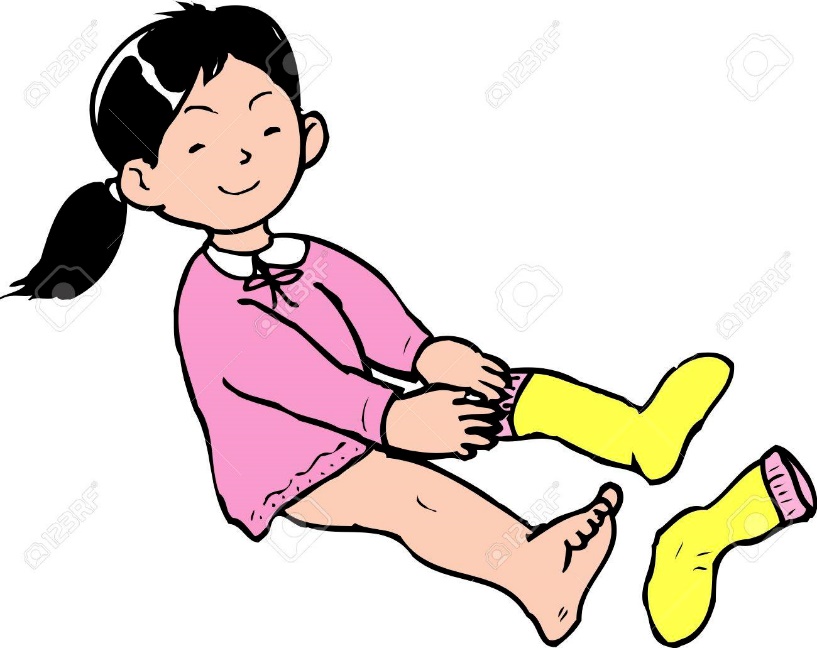 SAMOSTALNO OBUCI ČARAPE.